Analys och nya arbetsmetoder krävs för framgångsrik reform av självstyrelselagenKonflikterna och frånvaron av framgångar i relation till frågor som berör Helsingfors kräver nya arbetsmetoder. Efter den långa och svåra processen att få fram en ny självstyrelselag för Åland står landskapet kvar med förhoppningar om en gemensam arbetsgrupp. Nästa möjliga årtal för en ny självstyrelselag är först 2028. För att lyckas bättre nästa gång kräver den nuvarande situationen att parterna tillsammans gör en analys av varför man inte nått framgång i den nuvarande processen. Mot bakgrund av denna anlys bör man finna nya arbetsmetoder som är effektivare för att komma till resultat och uppnå ett förtroendefullt samarbete på tjänstemannanivå och politiskt. Lagtingets självstyrelsepolitiska nämnd bör ges delaktighet om resultaten i arbetet.FÖRSLAGRubrik i den allmänna motiveringen: 3. ÅLAND I VÄRLDEN OCH SJÄLVSTYRELSENS UTVECKLINGSida:17Följande text läggs till: ”En analys av varför processen med nuvarande självstyrelselag misslyckats genomförs och mot bakgrund av denna analys införs gemensamt medvetet nya arbetsmetoder som är mer effektiva i att uppnå konkreta resultat.”Mariehamn den 11 november 2022Camilla GunellJessy EckermanNina Fellman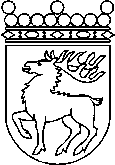 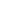 Ålands lagtingBUDGETMOTION nr   1/2022-2023BUDGETMOTION nr   1/2022-2023Lagtingsledamot DatumCamilla Gunell m.fl.2022-11-11Till Ålands lagtingTill Ålands lagtingTill Ålands lagtingTill Ålands lagtingTill Ålands lagting